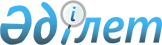 О внесении изменений и дополнения в решение Алгинского районного маслихата от 29 декабря 2023 года № 111 "Об утверждении бюджета города Алга на 2024-2026 годы"Решение Алгинского районного маслихата Актюбинской области от 19 апреля 2024 года № 145
      Алгинский районный маслихат РЕШИЛ:
      1. Внести в решение Алгинского районного маслихата "Об утверждении бюджета города Алга на 2024-2026 годы" от 29 декабря 2023 года № 111 следующие изменения и дополнение:
      дополнить преамбулой следующего содержания:
      "В соответствии с пунктом 2 статьи 9-1 Бюджетного кодекса Республики Казахстан, статьей 6 Закона Республики Казахстан "О местном государственном управлении и самоуправлении в Республике Казахстан", Алгинский районный маслихат РЕШИЛ:";
      пункт 1 изложить в новой редакции:
      "1. Утвердить бюджет города Алга на 2024-2026 годы согласно приложениям 1, 2 и 3, в том числе на 2024 год в следующих объемах:
      1) доходы - 736 126,9 тысяч тенге:
      налоговые поступления – 151 868 тысяч тенге;
      неналоговые поступление – 964 тысяч тенге;
      поступления от продажи основного капитала – 12 053 тысяч тенге;
      поступления трансфертов – 571 241,9 тысяч тенге;
      2) затраты - 753 554,8 тысяч тенге;
      3) чистое бюджетное кредитование - 0 тенге:
      бюджетные кредиты – 0 тенге;
      погашение бюджетных кредитов - 0 тенге;
      4) сальдо по операциям с финансовыми активами - 0 тенге:
      приобретение финансовых активов - 0 тенге;
      поступления от продажи финансовых активов государства - 0 тенге;
      5) дефицит (профицит) бюджета - - 17 427,9 тенге;
      6) финансирование дефицита (использование профицита) бюджета – 17 427,9 тенге:
      поступление займов - 0 тенге;
      погашение займов - 0 тенге;
      используемые остатки бюджетных средств – 17 427,9 тенге.";
      приложение 1 к указанному решению изложить в новой редакции согласно приложению к настоящему решению.
      2. Настоящее решение вводится в действие с 1 января 2024 года. Бюджет города Алга на 2024 год
					© 2012. РГП на ПХВ «Институт законодательства и правовой информации Республики Казахстан» Министерства юстиции Республики Казахстан
				
      Председатель Алгинского районного маслихата 

М. Тулеуов
Приложение к решению Алгинского районного маслихата от 19 апреля 2024 года № 145Приложение 1 к решению Алгинского районного маслихата от 29 декабря 2023 года № 111
Категория
Категория
Категория
Категория
Сумма (тысяч тенге)
Класс
Класс
Класс
Сумма (тысяч тенге)
Подкласс
Подкласс
Сумма (тысяч тенге)
Наименование
Сумма (тысяч тенге)
1
2
3
4
5
I. Доходы
736 126,9
1
Налоговые поступления
151 868
01
Подоходный налог
78 608
2
Индивидуальный подоходный налог
78 608
04
Налоги на собственность
52 574
1
Налоги на имущество
3 177
3
Земельный налог
3 570
4
Налог на транспортные средства
45 827
5
Единый земельный налог
0
05
Внутренние налоги на товары, работы и услуги
20 686
3
Поступления за использование природных и других ресурсов
20 686
2
Неналоговые поступление
964
01
Доходы от государственной собственности
964
5
Доходы от аренды имущества, находящегося в государственной собственности
964
3
Поступления от продажи основного капитала
12 053
03
Продажа земли и нематериальных активов
12 053
1
Продажа земли
7 476
2
Продажа нематериальных активов
4 577
4
Поступления трансфертов
571 241,9
02
Трансферты из вышестоящих органов государственного управления
571 241,9
3
Трансферты из районного (города областного значения) бюджета
571 241,9
Функциональная группа
Функциональная группа
Функциональная группа
Функциональная группа
Функциональная группа
Сумма (тысяч тенге)
Функциональная подгруппа
Функциональная подгруппа
Функциональная подгруппа
Функциональная подгруппа
Сумма (тысяч тенге)
Администратор бюджетных программ
Администратор бюджетных программ
Администратор бюджетных программ
Сумма (тысяч тенге)
Программа
Программа
Сумма (тысяч тенге)
Наименование
Сумма (тысяч тенге)
1
2
3
4
5
6
II. Затраты
753 554,8
01
Государственные услуги общего характера
134 222
1
Представительные, исполнительные и другие органы, выполняющие общие функции государственного управления
134 222
124
Аппарат акима города районного значения, села, поселка, сельского округа
134 222
001
Услуги по обеспечению деятельности акима города районного значения, села, поселка, сельского округа
130 547
022
Капитальные расходы государственного органа
3 675
07
Жилищно-коммунальное хозяйство
587 366,6
3
Благоустройство населенных пунктов
587 366,6
124
Аппарат акима города районного значения, села, поселка, сельского округа
587 366,6
008
Освещение улиц в населенных пунктах
57 332,7
009
Обеспечение санитарии населенных пунктов
53 583
011
Благоустройство и озеленение населенных пунктов
476 450,9
12
Транспорт и коммуникации
31 964,7
1
Автомобильный транспорт
31 964,7
124
Аппарат акима города районного значения, села, поселка, сельского округа
31 964,7
013
Обеспечение функционирования автомобильных дорог в городах районного значения, селах, поселках, сельских округах
30 658,7
045
Капитальный и средний ремонт автомобильных дорог районного значения и улиц населенных пунктов
1 306
15
Трансферты
1,5
1
Трансферты
1,5
124
Аппарат акима города районного значения, села, поселка, сельского округа
1,5
048
Возврат неиспользованных (недоиспользованных) целевых трансфертов
1,5
III.Чистое бюджетное кредитование
0
Бюджетные кредиты
0
Категория
Категория
Категория
Категория
Сумма (тысяч тенге)
Класс
Класс
Класс
Сумма (тысяч тенге)
Подкласс
Подкласс
Сумма (тысяч тенге)
Наименование
Сумма (тысяч тенге)
1
2
3
4
5
5
Погашение бюджетных кредитов
0
01
Погашение бюджетных кредитов
0
1
Погашение бюджетных кредитов, выданных из государственного бюджета
0
Функциональная группа
Функциональная группа
Функциональная группа
Функциональная группа
Функциональная группа
Сумма (тысяч тенге)
Функциональная подгруппа
Функциональная подгруппа
Функциональная подгруппа
Функциональная подгруппа
Сумма (тысяч тенге)
Администратор бюджетных программ
Администратор бюджетных программ
Администратор бюджетных программ
Сумма (тысяч тенге)
Программа
Программа
Сумма (тысяч тенге)
Наименование
Сумма (тысяч тенге)
1
2
3
4
5
6
IV. Сальдо по операциям с финансовыми активами
0
Приобретение финансовых активов
0
V. Дефицит (профицит) бюджета
-17 427,9
VI. Финансирование дефицита (использование профицита) бюджета
17 427,9
Категория
Категория
Категория
Категория
Сумма (тысяч тенге)
Класс
Класс
Класс
Сумма (тысяч тенге)
Подкласс
Подкласс
Сумма (тысяч тенге)
Наименование
Сумма (тысяч тенге)
1
2
3
4
5
7
Поступления займов
0
01
Внутренние государственные займы
0
2
Договоры займа
0
Функциональная группа
Функциональная группа
Функциональная группа
Функциональная группа
Функциональная группа
Сумма (тысяч тенге)
Функциональная подгруппа
Функциональная подгруппа
Функциональная подгруппа
Функциональная подгруппа
Сумма (тысяч тенге)
Администратор бюджетных программ
Администратор бюджетных программ
Администратор бюджетных программ
Сумма (тысяч тенге)
Программа
Программа
Сумма (тысяч тенге)
Наименование
Сумма (тысяч тенге)
1
2
3
4
5
6
16
Погашение займов
0
1
Погашение займов
0
Категория
Категория
Категория
Категория
Сумма (тысяч тенге)
Класс
Класс
Класс
Сумма (тысяч тенге)
Подкласс
Подкласс
Сумма (тысяч тенге)
Наименование
Сумма (тысяч тенге)
1
2
3
4
5
8
Используемые остатки бюджетных средств
17 427,9
01
Остатки бюджетных средств
17 427,9
1
Свободные остатки бюджетных средств
17 427,9